DEPARTMENT OF ELECTRICAL ENGINEERING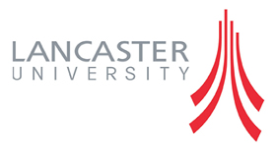 Course Descriptive File1Course TitleEmbedded Systems2Course CodeEE-3053Credit Hours4(3,1)4Pre-requisites-  5 Co-requisitesPF, DLD6Semester4th7Resource PersonMuhammad Umar Rana8Contact Hours (Theory)3 + 1T (per week)9Contact Hours (Lab)3 (per week)10Office Hours 8:30-3:0011Emailumerrana@msn.com12Course DescritpionCourse DescritpionEmbedded Systems (ES) introduces students to the design and analysis of computational systems that interact with physical processes. Applications of such systems include medical devices and systems, consumer electronics, toys and games, assisted living, traffic control and safety, automotive systems, process control, energy management and conservation, environmental control, aircraft control systems, communications systems, instrumentation, critical infrastructure control (electric power, water resources, and communications systems for example), robotics and distributed robotics, defense systems, manufacturing, and IoT.A major theme of this course is on the interplay of practical design with models of systems, including both software components and physical dynamics. A major emphasis will be on building high confidence systems with real-time and concurrent behaviors.Embedded Systems (ES) introduces students to the design and analysis of computational systems that interact with physical processes. Applications of such systems include medical devices and systems, consumer electronics, toys and games, assisted living, traffic control and safety, automotive systems, process control, energy management and conservation, environmental control, aircraft control systems, communications systems, instrumentation, critical infrastructure control (electric power, water resources, and communications systems for example), robotics and distributed robotics, defense systems, manufacturing, and IoT.A major theme of this course is on the interplay of practical design with models of systems, including both software components and physical dynamics. A major emphasis will be on building high confidence systems with real-time and concurrent behaviors.Embedded Systems (ES) introduces students to the design and analysis of computational systems that interact with physical processes. Applications of such systems include medical devices and systems, consumer electronics, toys and games, assisted living, traffic control and safety, automotive systems, process control, energy management and conservation, environmental control, aircraft control systems, communications systems, instrumentation, critical infrastructure control (electric power, water resources, and communications systems for example), robotics and distributed robotics, defense systems, manufacturing, and IoT.A major theme of this course is on the interplay of practical design with models of systems, including both software components and physical dynamics. A major emphasis will be on building high confidence systems with real-time and concurrent behaviors.13Course Outline as per Scheme of Studies ( SoS)Course Outline as per Scheme of Studies ( SoS)This course will cover the basics of embedded system organization, system on programmable-chip technologies and real-time systems. It provides the advance knowledge required for embedded computer design and development as well as real-time operating systems. Students are introduced to software development concepts applicable to real time and embedded systems. Particularly ARM Cortex M3 will be studied as a representative embedded processor and embedded software development is carried out for ARM Cortex CPUs. The students will be able to grasp the main principles of embedded system design and understand the concept of hardware-software co-design, system on programmable chip (SoPC), real-time operating systems and scheduling techniques. Embedded system co-specification and partitioning is also introduced in the course.This course will cover the basics of embedded system organization, system on programmable-chip technologies and real-time systems. It provides the advance knowledge required for embedded computer design and development as well as real-time operating systems. Students are introduced to software development concepts applicable to real time and embedded systems. Particularly ARM Cortex M3 will be studied as a representative embedded processor and embedded software development is carried out for ARM Cortex CPUs. The students will be able to grasp the main principles of embedded system design and understand the concept of hardware-software co-design, system on programmable chip (SoPC), real-time operating systems and scheduling techniques. Embedded system co-specification and partitioning is also introduced in the course.This course will cover the basics of embedded system organization, system on programmable-chip technologies and real-time systems. It provides the advance knowledge required for embedded computer design and development as well as real-time operating systems. Students are introduced to software development concepts applicable to real time and embedded systems. Particularly ARM Cortex M3 will be studied as a representative embedded processor and embedded software development is carried out for ARM Cortex CPUs. The students will be able to grasp the main principles of embedded system design and understand the concept of hardware-software co-design, system on programmable chip (SoPC), real-time operating systems and scheduling techniques. Embedded system co-specification and partitioning is also introduced in the course.14Course Objectives as per SoSCourse Objectives as per SoSAt the end of this course, the successful student will be able to: Interconnect engineering concepts related to microprocessors, computer hardware and real-time software systems to design embedded systems for real-world applications. Learn to employ specialized knowledge of subsystems like processor cores and other hardware/software system components to design an embedded computer system.Improve capabilities of using the technical knowledge of processor architecture, peripherals, programming, and CAD tools to design specific embedded computer systems. Solve various challenges of embedded software system design by employing real-time system software design methodologies to design, test and verify embedded software system design. Demonstrate the main features of the course-project and answer critical and project specific questions during project demo and oral sessions. Write project report by following a standard IEEE like format, where all the reports are evaluated based on their completeness, English, and citations.At the end of this course, the successful student will be able to: Interconnect engineering concepts related to microprocessors, computer hardware and real-time software systems to design embedded systems for real-world applications. Learn to employ specialized knowledge of subsystems like processor cores and other hardware/software system components to design an embedded computer system.Improve capabilities of using the technical knowledge of processor architecture, peripherals, programming, and CAD tools to design specific embedded computer systems. Solve various challenges of embedded software system design by employing real-time system software design methodologies to design, test and verify embedded software system design. Demonstrate the main features of the course-project and answer critical and project specific questions during project demo and oral sessions. Write project report by following a standard IEEE like format, where all the reports are evaluated based on their completeness, English, and citations.At the end of this course, the successful student will be able to: Interconnect engineering concepts related to microprocessors, computer hardware and real-time software systems to design embedded systems for real-world applications. Learn to employ specialized knowledge of subsystems like processor cores and other hardware/software system components to design an embedded computer system.Improve capabilities of using the technical knowledge of processor architecture, peripherals, programming, and CAD tools to design specific embedded computer systems. Solve various challenges of embedded software system design by employing real-time system software design methodologies to design, test and verify embedded software system design. Demonstrate the main features of the course-project and answer critical and project specific questions during project demo and oral sessions. Write project report by following a standard IEEE like format, where all the reports are evaluated based on their completeness, English, and citations.15Books Books Textbook                  Derek Molloy, "Exploring Raspberry PI", Wiley, 978-1119188687, 720ppReference Books T. Martin, The Designer's Guide to the Cortex-M Processor Family: A Tutorial Approach, Elsevier, 2013, ISBN 978-0080982960M. Wolf, Computer as Components: Principles of Embedded Computing System Design, 4th Edition, Morgan Kaufman Publishers 2016, ISBN 978-0-12-805387-4Textbook                  Derek Molloy, "Exploring Raspberry PI", Wiley, 978-1119188687, 720ppReference Books T. Martin, The Designer's Guide to the Cortex-M Processor Family: A Tutorial Approach, Elsevier, 2013, ISBN 978-0080982960M. Wolf, Computer as Components: Principles of Embedded Computing System Design, 4th Edition, Morgan Kaufman Publishers 2016, ISBN 978-0-12-805387-4Textbook                  Derek Molloy, "Exploring Raspberry PI", Wiley, 978-1119188687, 720ppReference Books T. Martin, The Designer's Guide to the Cortex-M Processor Family: A Tutorial Approach, Elsevier, 2013, ISBN 978-0080982960M. Wolf, Computer as Components: Principles of Embedded Computing System Design, 4th Edition, Morgan Kaufman Publishers 2016, ISBN 978-0-12-805387-416Course Learning Outcomes (CLOs)Course Learning Outcomes (CLOs)Theory CLOs:Theory CLOs:Theory CLOs: 17Marks Breakup Marks Breakup TheoryLabTheoryLabTheoryLab18WeekTopicCLOTaxonomyLevelSpecific OutcomeContact HoursAssessment1Embedded Systems, introduction, issues, challenges, trends, etc. Embedded Processor Architecture ARM7 and other CPU CoresCLO1C1Get familiarized with embedded systems3Assignment 1Quiz 12ARMv7 and Cortex M3 Architecture. ARM Cortex M3 for Multitasking Applications.CLO1C1Understand the architecture of ARMv7.3Assignment 1Quiz 13RTOS: Real time Operating Systems Pre-emptive and Non-preemptive Scheduling. Introduction to Real-time operating system (RTX environment). Embedded Linux with Preempt RT patching.CLO1C1Understand the concepts and working principles of resource sharing in RT systems. Get familiarized with practical RTOS(s)3Assignment 1Quiz 14Overview of embedded system architecture, I/O / memory interface, device drivers, etc.CLO2C1Understand the hardware components of different embedded systems.3Assignment 2Quiz 25Introduction to Wiring Pi Library. Introduction to user space applications. Writing user space application for GPIOsCLO2C1,C2Understand the hardware components of different embedded systems.3Assignment 2Quiz 26Introduction to Communication peripherals. UART, SPI, TWI. User space application using Wiring Pi library.CLO2C1, C2Understand the hardware components of different embedded systems.3Assignment 2Quiz 27Mid Term Project: Design of intelligent dual-tank water controller and  monitoring systemCLO2CLO3C1, C2P1, P2Term Project: To apply the concepts studied so far.3N/A8Project: Hardware and Application development.CLO2CLO3C1, C2P1, P2Term Project: To apply the concepts studied so far.3N/AMID TERM EXAM (27th  February – 7th March 2020)MID TERM EXAM (27th  February – 7th March 2020)MID TERM EXAM (27th  February – 7th March 2020)MID TERM EXAM (27th  February – 7th March 2020)MID TERM EXAM (27th  February – 7th March 2020)MID TERM EXAM (27th  February – 7th March 2020)MID TERM EXAM (27th  February – 7th March 2020)WeekTopicCLOTaxonomyLevelSpecific OutcomeContact HoursAssessment9Introduction of Timers. Using timers to generate the delay. Introduction to Tick Timer. Concept of blocking and non-blocking delays.CLO2C1, C2Understanding to programming practice for Embedded Applications3Assignment 3Quiz 310Introduction to Interrupts. Interrupt handling routines. Interrupt handling in Embedded Linux. Introduction to LKM.CLO2C1, C2Understanding to programming practice for Embedded Applications3Assignment 3Quiz 311Understanding device drivers and developing “char” type drivers for LINUX desktopsCLO2C1, C2Understanding of BSP3Assignment 3Quiz 312Introduction to HMI. Webservers in Linux. Creating a test html to display I/O data. Introduction to MySQL database. Creating a database. Database queries.CLO2C1, C2Application of Embedded systems with real-world applications3Presentation 4 Quiz 413Introduction to IoT. Concept of Sensors Network. Techniques for development of IoT Systems. Power consumption conside-rations and ultra-low power systems. CLO2CLO3C2, P1Application of Embedded systems with real-world applications3Presentation 4 Quiz 414Introduction to sampled system. Introduction to Z-tranform. Implementation of DSP algorithms, filters in embedded systems. Discrete PID controllers.CLO2C1, C2Discrete Controllers Implementation in Embedded Systems.3Presentation 4 Quiz 415Term Project: System require-ments analysis. Algorithms development. CLO2CLO3C1, C2P1,P2,P3Term Project3Project Presentations16Term Project: Hardware design considerations. Application development. IoT implementation.CLO2CLO3C1, C2P1,P2,P3Term Project3Project PresentationsFINAL TERM EXAM (16th January – 28th January 2019)FINAL TERM EXAM (16th January – 28th January 2019)FINAL TERM EXAM (16th January – 28th January 2019)FINAL TERM EXAM (16th January – 28th January 2019)FINAL TERM EXAM (16th January – 28th January 2019)FINAL TERM EXAM (16th January – 28th January 2019)FINAL TERM EXAM (16th January – 28th January 2019)19Course Learning Outcomes (CLOs) and Assessment Plan*Add columns according to number of course CLO’s and Lab CLO’s for your respective course. Complete as per your planned quiz and assignments for this session. *Add columns according to number of course CLO’s and Lab CLO’s for your respective course. Complete as per your planned quiz and assignments for this session. 20Lab DetailsLab DetailsLaboratory ResourcesLaboratory ResourcesLaboratory ResourcesTheory and Hardware basedTheory and Hardware basedTheory and Hardware basedComputer ResourcesComputer ResourcesComputer ResourcesCisco Packet Tracer SoftwareCisco Packet Tracer SoftwareCisco Packet Tracer Software2121Mapping of CLOs to PLOs PLOCLOsPLO1PLO2PLO3PLO4PLO5PLO6PLO7PLO8PLO9PLO10PLO11PLO12PLOCLOsPLO1PLO2PLO3PLO4PLO5PLO6PLO7PLO8PLO9PLO10PLO11PLO12CLO1C1CLO2C1, C2CLO3C1, C2CLO4P1, P2, P3